Supporting InformationTowards an enhanced understanding of the particle size effect on conversion/alloying lithium-ion anodesJakob Asenbauer1,2, Dominik Horny3, Mayokun Olutogun1,2, Katrin Schulz3,4,*, Dominic Bresser1,2,*1 Helmholtz Institute Ulm (HIU), 89081 Ulm, Germany2 Karlsruhe Institute of Technology (KIT), 76021 Karlsruhe, Germany3 Institute for Applied Materials (IAM), Karlsruhe Institute of Technology (KIT), 76131 Karlsruhe, Germany4 Karlsruhe University of Applied Sciences, 76133, Karlsruhe, GermanyKeywords: particle size; conversion; alloying; anode; lithium-ion battery *Corresponding authors: dominic.bresser@kit.edu ; Katrin.Schulz@h-ka.de 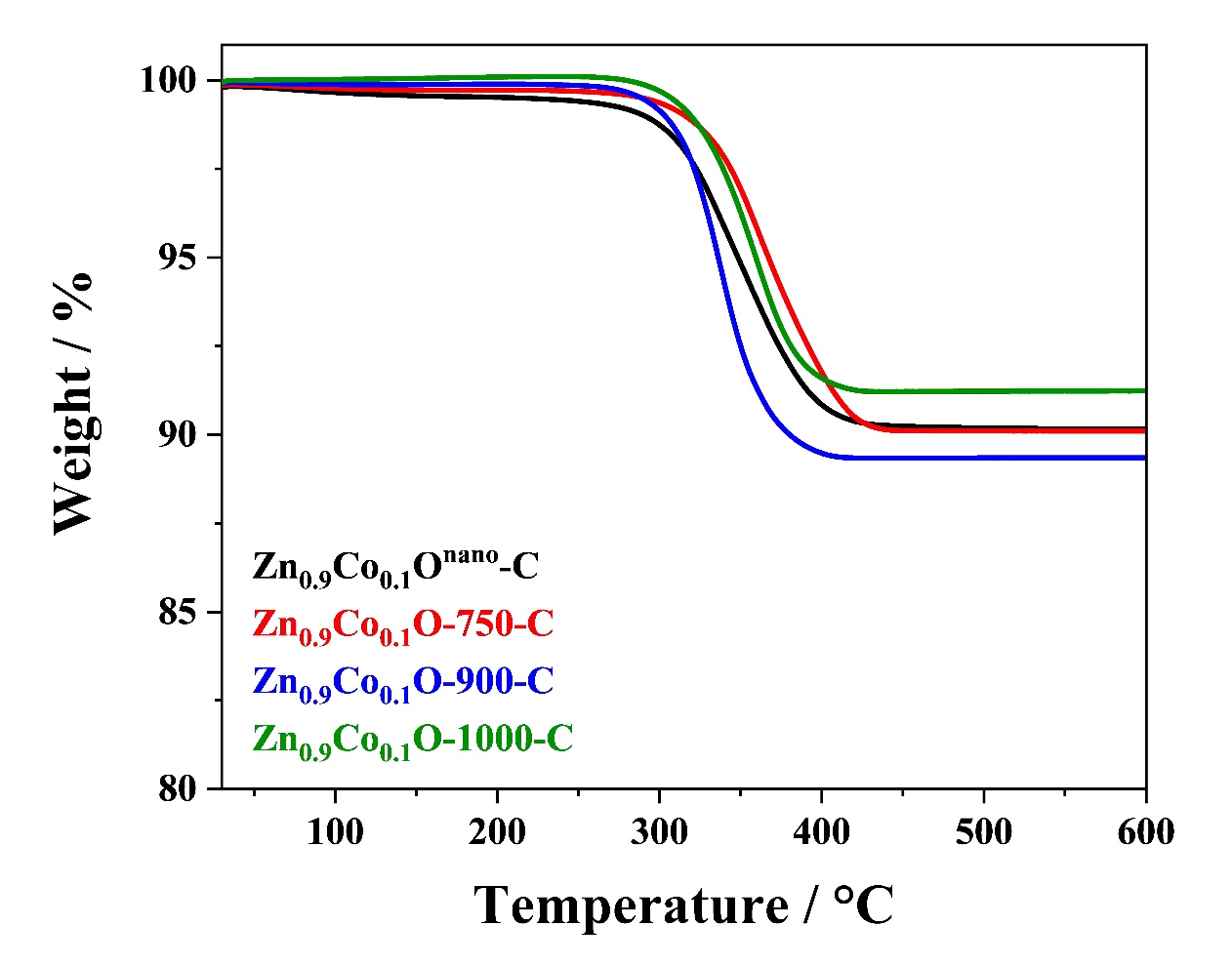 Figure S1. Thermogravimetric analysis (TGA) of the carbon-coated Zn0.9Co0.1O samples under oxygen atmosphere.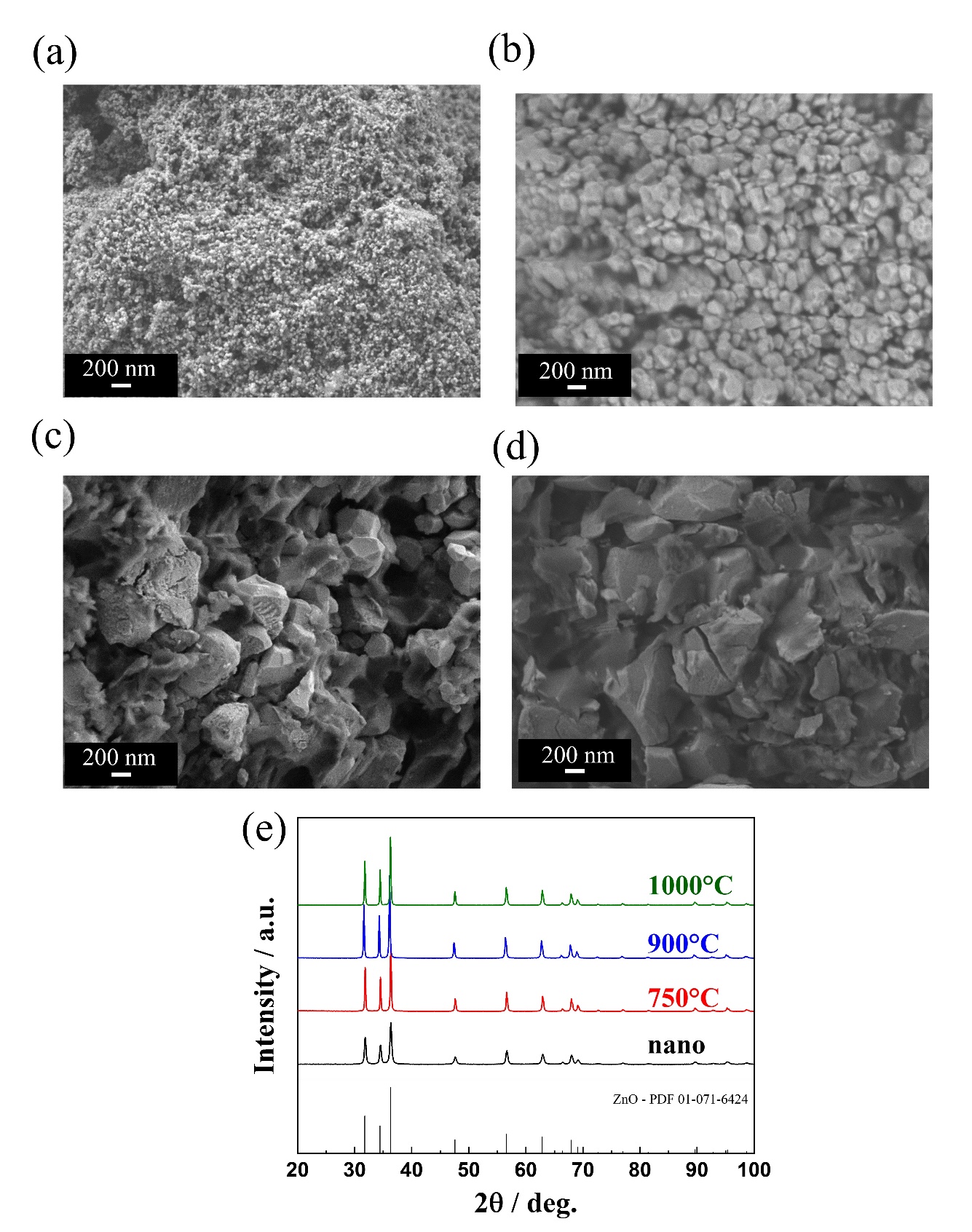 Figure S2. (a-d) SEM micrographs of (a) Zn0.9Co0.1Onano-C, (b) Zn0.9Co0.1O-750-C, (c) Zn0.9Co0.1O-900-C, and (d) Zn0.9Co0.1O-1000-C. (e) Comparison of the XRD patterns recorded for the four samples with the PDF reference 01-071-6424 for wurtzite ZnO given in the bottom.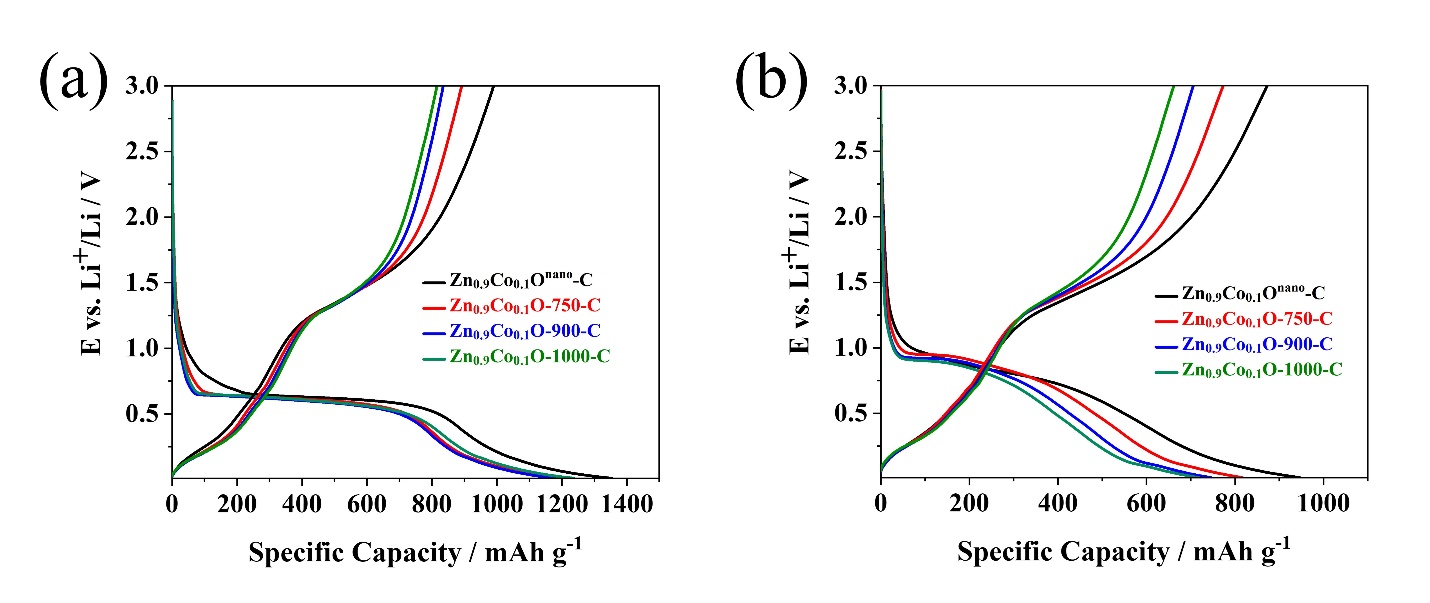 Figure S3. Electrochemical characterization of carbon-coated Zn0.9C0.1O with different particle sizes in half-cells (cut-off voltages: 0.01 and 3.0 V): (a) The dis-/charge profiles for the first cycle at C/20 (50 mA g-1) with Zn0.9Co0.1Onano-C in black, Zn0.9Co0.1O-750-C in red, Zn0.9Co0.1O-900-C in blue, and Zn0.9Co0.1O-1000-C in green; (b) the dis-/charge profiles for the second cycle at C/5 (200 mA g-1); 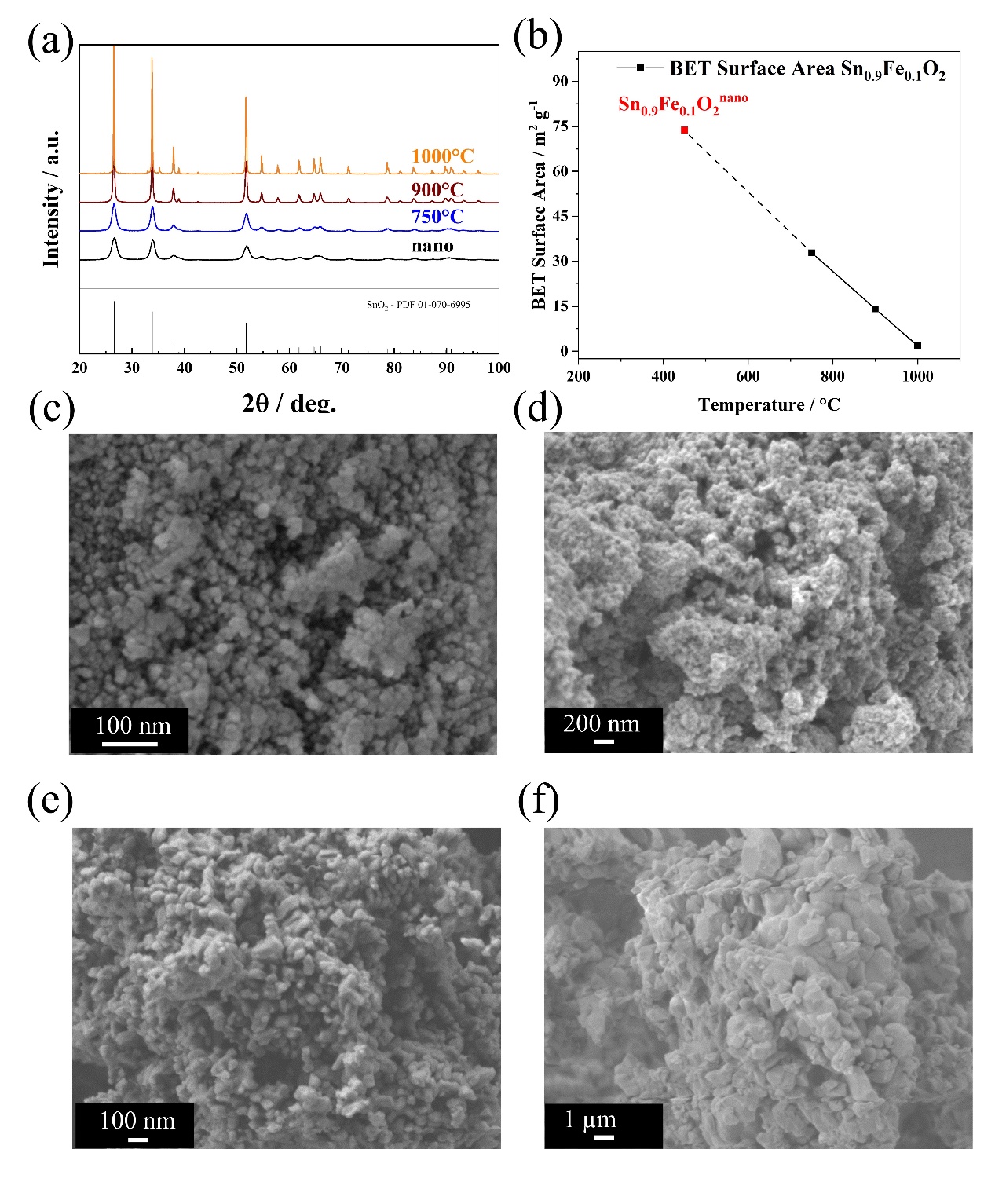 Figure S4. (a) Comparison of the XRD patterns for Sn0.9Fe0.1O2nano (in black), Sn0.9Fe0.1O2-750 (in blue), Sn0.9Fe0.1O2-900 (in brown), and Sn0.9Fe0.1O2-1000 (in orange) with the PDF reference 01-070-6995 for cassiterite SnO2 given in the bottom. (b) Comparison of the BET specific surface area for these samples. (c-f) SEM micrographs of (c) Sn0.9Fe0.1O2nano, (d) Sn0.9Fe0.1O2-750, (e) Sn0.9Fe0.1O2-900, and (f) Sn0.9Fe0.1O2-1000.